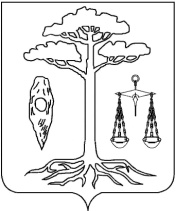 АДМИНИСТРАЦИЯ  ТЕЙКОВСКОГО МУНИЦИПАЛЬНОГО РАЙОНА ИВАНОВСКОЙ ОБЛАСТИП О С Т А Н О В Л Е Н И Еот 17.06.2016г.   № 102   г. ТейковоОб утверждении административного регламента предоставления муниципальной услуги «Выдача разрешений на ввод объектов в эксплуатацию в случаях, предусмотренных Градостроительным кодексом Российской Федерации»на территории Тейковского муниципального района	В соответствии с Градостроительным кодексом Российской Федерации от 29.12.2004 г.  № 190-ФЗ,  Федеральным законом № 210-ФЗ от 27.07.2010 г. «Об организации предоставления государственных и муниципальных услуг», Федеральным законом № 8-ФЗ от 09.02.2009 г. «Об обеспечении доступа к информации о деятельности государственных органов и органов местного самоуправления», руководствуясь Уставом Тейковского муниципального района, в целях совершенствования работы в сфере градостроительной деятельности, администрация Тейковского муниципального района ПОСТАНОВЛЯЕТ:1. Утвердить административный регламент предоставления муниципальной услуги «Выдача разрешений на ввод объектов в эксплуатацию в случаях, предусмотренных Градостроительным кодексом Российской Федерации» (прилагается).2. Постановление администрации Тейковского муниципального района Ивановской области № 366 от 26.06.2012 г. «Об утверждении административных регламентов предоставления муниципальных услуг в сфере  градостроительной деятельности на территории Тейковского муниципального района»  отменить.3. Постановление администрации Тейковского муниципального района Ивановской области № 97 от 15.03.2013 г. «О внесении изменений в Административный регламент «Выдача разрешений на ввод объектов в эксплуатацию в случаях, предусмотренных Градостроительным кодексом Российской Федерации» отменить.4. Постановление администрации Тейковского муниципального района Ивановской области № 435 от 08.08.2013 г. «О внесении изменений в постановление администрации Тейковского муниципального района от 26.02.2012 года «Об утверждении административных регламентов предоставления муниципальных услуг в сфере градостроительной деятельности на территории Тейковского муниципального района» (в действующей редакции) отменить.Глава Тейковского муниципального района                                                              С.А. СеменоваПриложение к постановлению администрации Тейковского муниципального районаот 17.06.2016г. № 102АДМИНИСТРАТИВНЫЙ РЕГЛАМЕНТ  предоставления муниципальной услуги«Выдача разрешений на ввод объектов в эксплуатацию в случаях, предусмотренных Градостроительным кодексом Российской Федерации»1. Общие положения1.1. Административный регламент предоставления муниципальной услуги "Выдача разрешений на ввод объектов в эксплуатацию в случаях, предусмотренных Градостроительным кодексом Российской Федерации" (далее по тексту - Регламент) разработан в соответствии с Федеральным законом от 27.07.2010 N 210-ФЗ "Об организации предоставления государственных и муниципальных услуг".1.2. Цель разработки Регламента: реализация права физических и юридических лиц на обращение в органы местного самоуправления и повышение качества рассмотрения таких обращений органом местного самоуправления и его структурными подразделениями, создание комфортных условий для получения муниципальной услуги, снижение административных барьеров, достижение открытости и прозрачности работы органов власти.1.3. Регламент устанавливает требования к предоставлению муниципальной услуги "Выдача разрешений на ввод объектов в эксплуатацию в случаях, предусмотренных Градостроительным кодексом Российской Федерации", определяет сроки и последовательность действий (административные процедуры) при рассмотрении обращений физических и юридических лиц.1.4. Правом на получение муниципальной услуги, предусмотренной настоящим Регламентом, обладают застройщики - физические или юридические лица, обеспечивающие на принадлежащих им земельных участках строительство, реконструкцию, а также выполнение инженерных изысканий, подготовку проектной документации для их строительства, реконструкции.В случае невозможности личной явки Заявителя, претендующего на получение муниципальной услуги, его интересы при подаче документов и получении уведомления о результате предоставления муниципальной услуги может представлять иное лицо при предъявлении документа, удостоверяющего его личность, и согласно полномочиям, определенным в выданной представляемым доверенности, удостоверенной в нотариальном порядке.Интересы недееспособных граждан, претендующих на получение муниципальной услуги, может представлять законный представитель - опекун на основании постановления о назначении опеки; интересы несовершеннолетних - законные представители (родители, усыновители, опекуны, специалисты органов опеки).1.5. Информирование заинтересованных лиц о предоставлении муниципальной услуги производится:- непосредственно в администрации Тейковского муниципального района (далее - Администрация), а также с использованием средств телефонной связи, по электронной почте. Данная информация предоставляется Администрацией бесплатно.Справочные телефоны: приемная Администрации 8(49343) 2-26-05, структурное подразделение Администрации, ответственное за предоставление муниципальной услуги: отдел градостроительства управления жилищно-коммунального, дорожного хозяйства и градостроительства (далее Отдел) – 8(49343) 2-34-04, E-mail Администрации: teikovo.raion@mail.ru; rl_teikovo_raion@mail.ru.E-mail Отдела: gkh-tmr@mail.ru, gkh-tmr@ivreg.ru.Официальный сайт Администрации в сети Интернет: http://тейково-район.рф.График (режим) работы Администрации:- в Муниципальном бюджетном учреждении «Многофункциональный центр предоставления государственных и муниципальных услуг», его территориальных обособленных структурных подразделений (ТОСП МБУ МФЦ) (далее – МФЦ). Контактные данные МФЦ указаны в приложении № 4 к настоящему регламенту.Информация о порядке предоставления муниципальной услуги также размещается на официальном сайте Администрации в сети «Интернет» http://тейково-район.рф; на информационных стендах, установленных в помещениях Администрации, предназначенных для посетителей; в федеральной муниципальной информационной системе «Единый портал государственных и муниципальных услуг (функций)» (http://www.gosuslugi.ru/), на Региональном портале государственных и муниципальных услуг (функций) Ивановской области (http://pgu.ivanovoobl.ru/) (далее - Порталы).          Информация о предоставлении муниципальной услуги содержит:- извлечения из нормативных правовых актов, устанавливающих порядок и условия предоставления муниципальной услуги;- текст административного регламента с приложениями;- перечень документов, необходимых для предоставления муниципальной услуги, и требования, предъявляемые к этим документам;- порядок информирования о ходе предоставления муниципальной услуги;- порядок обжалования действий (бездействия) и решений, осуществляемых и принимаемых в ходе предоставления муниципальной услуги.          На информационном стенде по месту нахождения Отдела размещается краткая информация о предоставляемой муниципальной услуге. Данная информация должна содержать:- график работы специалистов Отдела;- информацию о порядке предоставления муниципальной услуги;- форму заявления о предоставлении муниципальной услуги;- образец заполнения заявления.2. Стандарт предоставления муниципальной услуги2.1. Наименование муниципальной услуги: "Выдача разрешений на ввод объектов в эксплуатацию в случаях, предусмотренных Градостроительным кодексом Российской Федерации" (далее по тексту - муниципальная услуга).       2.2. Наименование органа, предоставляющего муниципальную услугу: Администрация Тейковского муниципального района.Структурное подразделение Администрации, ответственное за предоставление муниципальной услуги: отдел градостроительства управления координации жилищно-коммунального, дорожного хозяйства и градостроительства (далее - Отдел).Контактные данные Администрации:- адрес: 155040, Ивановская область, г. Тейково, ул. Октябрьская, д.2а.; - номер телефона/факса: 8(49343)2-26-05;- адрес сайта в сети «Интернет»: http://тейково-район.рф;- адрес электронной почты:  teikovo.raion@mail.ru; rl_teikovo_raion@mail.ru;Контактные данные Отдела:- адрес электронной почты: gkh-tmr@mail.ru, gkh-tmr@ivreg.ru;- номер телефона: 8(49343)2-34-04.2.2.1. Муниципальная услуга предоставляется на основании поступившего в Отдел заявления:1) поданного лично Заявителем или его представителем;2) поданного в электронной форме через единый портал государственных и муниципальных услуг по адресу: http://www.gosuslugi.ru/ и (или) региональный портал государственных и муниципальных услуг по адресу: http://www.pgu.ivanovoobl.ru (далее - Порталы).3) поданного через МФЦ   График консультативного приема граждан специалистами Отдела: понедельник - четверг с 8:30 до 17:30 (обед с 12:00 до 12:45), пятница с 8:30 до 16:15 (обед с 12:00 до 12:45), суббота, воскресенье  - выходной. 2.3. Результатом предоставления муниципальной услуги являются:- выдача разрешения на ввод объекта в эксплуатацию; -  выдача или направление Заявителю письма об отказе в выдаче разрешения на ввод объекта в эксплуатацию с указанием причин такого отказа.2.4. Срок предоставления муниципальной услуги:Срок предоставления муниципальной услуги составляет 5 рабочих дней со дня поступления заявления о выдаче разрешения на ввод объекта в эксплуатацию.2.5. Правовые основания для предоставления муниципальной услуги:- Конституция Российской Федерации;- Градостроительный кодекс Российской Федерации от 29.12.2004 г. № 190-ФЗ;- Федеральный закон от 06.10.2003 г.  № 131-ФЗ «Об общих принципах организации местного самоуправления в Российской Федерации»;- Федеральный закон от 02.05.2006 г.  № 59-ФЗ «О порядке рассмотрения обращений граждан Российской Федерации»; - Федеральный закон от 27.07.2010 г. № 210-ФЗ «Об организации предоставления государственных и муниципальных услуг»;- Федеральный закон от 17.11.1995 г. № 169-ФЗ «Об архитектурной деятельности в Российской Федерации»;- Федеральный закон от 24.11.1995 г. № 181-ФЗ «О социальной защите инвалидов в Российской Федерации»;- Федеральный закон от 01.12.2014 г. № 419-ФЗ «О внесении изменений в отдельные законодательные акты Российской Федерации по вопросам социальной защиты инвалидов в связи с ратификацией Конвенции о правах инвалидов»;- Федеральный закон от 06.04.2011 г. № 63-ФЗ "Об электронной подписи";- Постановление Правительства Российской Федерации от 25.06.2012 г. № 634 "О видах электронной подписи, использование которых допускается при обращении за получением государственных и муниципальных услуг";- Приказ Министерства строительства и жилищно-коммунального хозяйства от 19.02.2015 г. № 117/ПР " Об утверждении формы разрешения на строительство и формы разрешения на ввод объекта в эксплуатацию";- Устав Тейковского муниципального района.2.6. Исчерпывающий перечень документов, необходимых для предоставления муниципальной услуги.2.6.1.Для получения разрешения на ввод объекта в эксплуатацию Заявитель направляет в Отдел заявление о выдаче разрешения на ввод объекта в эксплуатацию (приложение № 1 к Регламенту).2.6.2. Для принятия решения о выдаче разрешения на ввод объекта в эксплуатацию необходимы следующие документы:           1) правоустанавливающие документы на земельный участок, в том числе соглашение об установлении сервитута, решение об установлении публичного сервитута;	2) градостроительный план земельного участка, представленный для получения разрешения на строительство, или в случае строительства, реконструкции линейного объекта проект планировки территории и проект межевания территории (за исключением случаев, при которых для строительства, реконструкции линейного объекта не требуется подготовка документации по планировке территории), проект планировки территории в случае выдачи разрешения на ввод в эксплуатацию линейного объекта, для размещения которого не требуется образование земельного участка;3) разрешение на строительство;4) акт приемки объекта капитального строительства (в случае осуществления строительства, реконструкции на основании договора строительного подряда);5) акт, подтверждающий соответствие параметров построенного, реконструированного объекта капитального строительства проектной документации, в том числе требованиям энергетической эффективности и требованиям оснащенности объекта капитального строительства приборами учета используемых энергетических ресурсов, и подписанный лицом, осуществляющим строительство (лицом, осуществляющим строительство, и застройщиком или техническим заказчиком в случае осуществления строительства, реконструкции на основании договора строительного подряда, а также лицом, осуществляющим строительный контроль, в случае осуществления строительного контроля на основании договора);6) документы, подтверждающие соответствие построенного, реконструированного объекта капитального строительства техническим условиям и подписанные представителями организаций, осуществляющих эксплуатацию сетей инженерно-технического обеспечения (при их наличии);7) схема, отображающая расположение построенного, реконструированного объекта капитального строительства, расположение сетей инженерно-технического обеспечения в границах земельного участка и планировочную организацию земельного участка и подписанная лицом, осуществляющим строительство (лицом, осуществляющим строительство, и застройщиком или техническим заказчиком в случае осуществления строительства, реконструкции на основании договора строительного подряда), за исключением случаев строительства, реконструкции линейного объекта;8) заключение органа государственного строительного надзора (в случае, если предусмотрено осуществление государственного строительного надзора в соответствии с частью 1 статьи 54 Градостроительного кодекса Российской Федерации) о соответствии построенного, реконструированного объекта капитального строительства требованиям проектной документации, в том числе требованиям энергетической эффективности и требованиям оснащенности объекта капитального строительства приборами учета используемых энергетических ресурсов, заключение уполномоченного на осуществление федерального государственного экологического надзора федерального органа исполнительной власти (далее - орган федерального государственного экологического надзора), выдаваемое в случаях, предусмотренных частью 7 статьи 54 Градостроительного кодекса Российской Федерации;9) документ, подтверждающий заключение договора обязательного страхования гражданской ответственности владельца опасного объекта за причинение вреда в результате аварии на опасном объекте в соответствии с законодательством Российской Федерации об обязательном страховании гражданской ответственности владельца опасного объекта за причинение вреда в результате аварии на опасном объекте;10) акт приемки выполненных работ по сохранению объекта культурного наследия, утвержденный соответствующим органом охраны объектов культурного наследия, определенным Федеральным законом от 25 июня 2002 года N 73-ФЗ "Об объектах культурного наследия (памятниках истории и культуры) народов Российской Федерации", при проведении реставрации, консервации, ремонта этого объекта и его приспособления для современного использования;11) технический план объекта капитального строительства, подготовленный в соответствии с Федеральным законом от 13 июля 2015 года N 218-ФЗ "О государственной регистрации недвижимости".2.6.3. Документы, указанные в подпунктах 1, 6-8 пункта 2.6.2 настоящего Регламента, направляются заявителем самостоятельно, если указанные документы (их копии или сведения, содержащиеся в них) отсутствуют в распоряжении органов государственной власти, органов местного самоуправления либо подведомственных государственным органам или органам местного самоуправления организаций. Если документы, находятся в распоряжении органов государственной власти, органов местного самоуправления либо подведомственных государственным органам или органам местного самоуправления организаций, такие документы запрашиваются органом, в органах и организациях, в распоряжении которых находятся указанные документы, если застройщик не представил указанные документы самостоятельно.2.6.4. Документы, указанные в подпунктах 2, 3 пункта 2.6.2. настоящего Регламента находятся в распоряжении застройщика и Отдела. 2.6.5. Документы (их копии или сведения, содержащиеся в них), указанные в подпунктах 1, 9 пункта 2.6.2. Регламента, запрашиваются уполномоченным специалистом Отдела с использованием федеральной и региональной систем межведомственного электронного взаимодействия (или иным способом в случае невозможности использования указанной системы) в государственных органах и подведомственных государственным органам организациях, в распоряжении которых находятся указанные документы, в соответствии с нормативными правовыми актами Российской Федерации, нормативными правовыми актами Ивановской области, муниципальными правовыми актами, если Заявитель не представил указанные документы самостоятельно.2.6.6. Документы, указанные в подпункте 1 пункта 2.6.2 Регламента, направляются Заявителем самостоятельно, если указанные документы (их копии или сведения, содержащиеся в них) отсутствуют в Едином государственном реестре недвижимости.2.6.7. Заявитель вправе предоставить документы, указанные в пунктах 2.6.4, 2.6.5 Регламента, в Отдел по собственной инициативе.2.7. Исчерпывающий перечень оснований для отказа в приеме документов, необходимых для предоставления муниципальной услуги:- несоответствие заявления о предоставлении муниципальной установленной форме (Приложения № 1 к Регламенту);        - отсутствие или неточность в заполнении заявления о предоставлении муниципальной услуги информации;- текст письменного обращения не поддается прочтению, в том числе, фамилия/наименование юридического лица и почтовый адрес Заявителя;- заявление анонимного характера;	-  подача документов с наличием повреждений, которые не позволяют однозначно истолковывать их содержание либо содержат исправления;- подача заявления о предоставлении муниципальной услуги представителем Заявителя, чьи полномочия не подтверждены.В случае, если отказ в приеме документов, подаваемых Заявителем в целях получения муниципальной услуги, дается специалистом Отдела в ходе личного приема, основания такого отказа разъясняются Заявителю специалистом Отдела в устной форме непосредственно на личном приеме (письменный ответ не изготавливается).В случае, если основания к отказу в приеме документов выявляются в ходе рассмотрения письменного обращения Заявителя, поступившего иными способами, указанными в пункте 2.2.1 настоящего Регламента, основания отказа разъясняются Заявителю в письменном ответе в срок, определенный в пункте 2.4 настоящего Регламента.2.8. Исчерпывающий перечень оснований для отказа в приеме Заявления к рассмотрению:1) отсутствие документов, указанных в пункте 2.6.2. Регламента;2) несоответствие объекта капитального строительства требованиям к строительству, реконструкции объекта капитального строительства, установленным на дату выдачи представленного для получения разрешения на строительство градостроительного плана земельного участка, или в случае строительства, реконструкции, капитального ремонта линейного объекта требованиям проекта планировки территории и проекта межевания территории (за исключением случаев, при которых для строительства, реконструкции линейного объекта не требуется подготовка документации по планировке территории), требованиям, установленным проектом планировки территории, в случае выдачи разрешения на ввод в эксплуатацию линейного объекта, для размещения которого не требуется образование земельного участка;3) несоответствие объекта капитального строительства требованиям, установленным в разрешении на строительство;4) несоответствие параметров построенного, реконструированного объекта капитального строительства проектной документации;5) несоответствие объекта капитального строительства разрешенному использованию земельного участка и (или) ограничениям, установленным в соответствии с земельным и иным законодательством Российской Федерации на дату выдачи разрешения на ввод объекта в эксплуатацию, за исключением случаев, если указанные ограничения предусмотрены решением об установлении или изменении зоны с особыми условиями использования территории, принятым в случаях, предусмотренных пунктом 9 части 7 статьи 51 Градостроительного кодекса Российской Федерации, и строящийся, реконструируемый объект капитального строительства, в связи с размещением которого установлена или изменена зона с особыми условиями использования территории, не введен в эксплуатацию.2.8.1. Неполучение или несвоевременное получение документов, запрошенных Отделом в соответствии с пунктом 2.6.5, настоящего Регламента, не может являться основанием для отказа в оказании муниципальной услуги.2.9. Запрещается требовать от заявителя:- представления документов и информации или осуществления действий, представление или осуществление которых не предусмотрено нормативными правовыми актами, регулирующими отношения, возникающие в связи с предоставлением муниципальной услуги;- представления документов и информации, которые находятся в распоряжении государственных органов и подведомственных государственным органам организациях. Заявитель вправе представить указанные документы и информацию в Администрацию по собственной инициативе;- осуществления действий, в том числе согласований, необходимых для получения муниципальной услуги, связанных с обращением в иные государственные органы, органы местного самоуправления, организации, за исключением случаев получения услуг и получения документов и информации, предоставляемых в результате предоставления таких услуг, включенных в перечни, указанные в ч. 1 ст. 9 Федерального закона от 27.07.2010 № 210-ФЗ «Об организации предоставления государственных и муниципальных услуг».2.10. Муниципальная услуга предоставляется на безвозмездной основе.2.11. Максимальный срок ожидания в очереди при обращении о предоставлении или получении результата предоставления муниципальной услуги составляет не более 15 минут.2.12. Днем подачи заявления о предоставлении муниципальной услуги считается день регистрации такого заявления специалистами Отдела. Прием заявлений о предоставлении муниципальной услуги осуществляется в рабочие дни. Заявление о предоставлении муниципальной услуги, поданное в Отдел до 15.00 рабочего дня, регистрируется днем подачи такого заявления, после 15.00 рабочего дня - в рабочий день, следующий за днем подачи такого заявления. Заявления о предоставлении муниципальной услуги, поданные в последний рабочий день перед выходным днем, регистрируются рабочим днем, следующим после выходного дня.2.13. Требования к помещениям, в которых предоставляется муниципальная услуга, к залу ожидания, месту заполнения заявлений о предоставлении муниципальной услуги, информационному стенду с образцами их заполнения, перечнем документов, необходимых для предоставления муниципальной услуги.Прием граждан осуществляется в помещениях, оборудованных в соответствии с требованиями санитарных норм и правил, в том числе, с требованиями по обеспечению доступности для инвалидов в соответствии с законодательством Российской Федерации о социальной защите инвалидов.Помещение оборудуется вывеской (табличкой), содержащей информацию о полном наименовании Отдела, предоставляющего муниципальную услугу. Информационная табличка размещается рядом с входом так, чтобы ее хорошо видели посетители.Место предоставления муниципальной услуги оборудуется:- информационными стендами;- местами для сидения.Рабочее место специалиста Отдела оборудуется необходимой функциональной мебелью, оргтехникой и телефонной связью, доступом к сети Интернет.В помещении для предоставления муниципальной услуги предусматривается оборудование доступных мест общественного пользования и размещения, ожидание предполагается в оборудованном местами для сидения коридоре перед помещением, где предоставляется муниципальная услуга.2.14. На официальном сайте Администрации, а также на информационном стенде, расположенном в непосредственной близости от помещения, где предоставляется муниципальная услуга, размещается следующая информация:- извлечения из законодательных и иных нормативных правовых актов, содержащих нормы, регулирующие деятельность по предоставлению муниципальной услуги;- текст Регламента (полная версия – на Интернет-сайте, извлечения – на информационном стенде);- перечень документов, необходимых для предоставления муниципальной услуги, и требования, предъявляемые к этим документам;- место и режим приема Заявителей;-	информация о сроках предоставления муниципальной услуги;-	основания для отказа в приеме документов, необходимых для предоставления муниципальной услуги, отказа в предоставлении муниципальной услуги;-	порядок информирования о ходе предоставления муниципальной услуги;-	порядок получения консультаций;- порядок обжалования решений, действий или бездействия должностных лиц, предоставляющих муниципальную услугу.2.15. На Порталах размещается следующая информация о предоставлении муниципальной услуги:- график работы специалистов Отдела;- перечень документов, предоставляемых получателем муниципальной услуги;- образцы заполнения форм документов для получения муниципальной услуги;- перечень нормативных правовых актов, регламентирующих предоставление муниципальной услуги;- порядок обжалования решений, действий или бездействия должностных лиц, предоставляющих муниципальную услугу.2.16. Консультации по вопросам предоставления муниципальной услуги, принятие заявлений осуществляются специалистами Отдела, на которых возложены соответствующие должностные обязанности.При обращении на личный прием к специалисту Отдела Заявитель предоставляет:- документ, удостоверяющий личность;- доверенность, в случае если интересы Заявителя представляет уполномоченное лицо.2.17. Информирование Заявителей о процедуре предоставления муниципальной услуги производится:- непосредственно в Отделе на личном приеме;- с использованием средств телефонной связи, сети Интернет, почты;- при обращении к специалистам МФЦ;- на стендах в здании Администрации;- на Порталах государственных и муниципальных услуг.2.17.1. По телефону предоставляется информация по следующим вопросам:1) о месте нахождения Отдела;2) о графике работы специалистов Отдела.Ответ на телефонный звонок должен также содержать: наименование соответствующего структурного подразделения, фамилию, имя, отчество и должность лица, принявшего телефонный звонок.Иная информация по предоставлению муниципальной услуги предоставляется при личном и письменном обращениях.2.17.2. Максимальная продолжительность ответа на устное обращение по консультированию и информированию устно и по телефону не должна превышать 15 минут.Ответы на письменные обращения, связанные с разъяснением процедуры предоставления муниципальной услуги, направляются по средствам почтовой связи на бумажном носителе, или в форме электронных документов с использованием информационно-телекоммуникационной системе «Интернет» или выдаются на руки заявителю в срок, не превышающий 30 календарных дней с момента поступления таких обращений2.18. Показатели доступности и качества муниципальной услуги.2.18.1. Показателями доступности муниципальной услуги являются:- простота и ясность изложения информационных документов;- наличие различных каналов получения информации об исполнении муниципальной услуги;- короткое время ожидания услуги;- удобный график работы органа, осуществляющего исполнение муниципальной услуги;- удобное территориальное расположение органа, осуществляющего исполнение муниципальной услуги.2.18.2. Показателями качества муниципальной услуги являются:- точность исполнения муниципальной услуги;- профессиональная подготовка сотрудников органа, осуществляющего исполнение муниципальной услуги;- высокая культура обслуживания заявителей;- строгое соблюдение сроков исполнения муниципальной услуги.2.19. Заявитель несет ответственность за достоверность представленных им сведений, а также документов, в которых они содержатся.При выявлении в документах заявителя неполных и (или) недостоверных сведений, такие документы расцениваются как не представленные в установленном порядке, что, в соответствии с пунктом 2.8 настоящего Регламента, является основанием для отказа в предоставлении муниципальной услуги.2.20. Иные требования, в том числе учитывающие особенности предоставления государственных и муниципальных услуг в электронной форме.2.20.1. Заявитель может подать заявление о предоставлении муниципальной услуги в электронном виде через Порталы по адресам, указанным в пункте 2.2.1 настоящего Регламента. При этом документы, предусмотренные пунктом 2.6 настоящего Регламента, обязанность по представлению которых возложена на Заявителя, должны быть приложены к заявлению в отсканированном (электронном) виде и подписаны электронной подписью в соответствии с требованиями постановления Правительства Российской Федерации от 25.06.2012 № 634 "О видах электронной подписи, использование которых допускается при обращении за получением государственных и муниципальных услуг".2.20.2.  В случае, если документы, прилагаемые к заявлению о получении муниципальной услуги в электронном виде, не подписаны электронной подписью в соответствии с требованиями действующего законодательства, либо подпись не подтверждена, данные документы считаются не приложенными к заявлению о предоставлении муниципальной услуги.2.20.3.  Информацию о ходе рассмотрения заявления о предоставлении муниципальной услуги Заявитель может получить на Портале в разделе "Мониторинг хода предоставления муниципальной услуги».3. Состав, последовательность и сроки выполненияадминистративных процедур, требования к порядкуих выполнения, в том числе особенности выполнения административных процедур в электронной форме, а также особенности процедур в многофункциональных центрах3.1. Последовательность административных процедур при предоставлении муниципальной услуги.Предоставление включает в себя следующие административные процедуры:1) информирование и консультирование Заявителей по вопросам предоставления муниципальной услуги;2) прием и регистрация заявления с приложением соответствующих документов;3) рассмотрение заявления о предоставлении муниципальной услуги, представленного пакета документов:- осмотр объекта в случае, если при строительстве, реконструкции объекта капитального строительства не осуществлялся государственный строительный надзор;- принятие решения о выдаче разрешения на ввод объекта в эксплуатацию, либо о направлении Заявителю письма о мотивированном отказе в выдаче разрешения на ввод объекта в эксплуатацию;4) подготовка разрешения на ввод объекта в эксплуатацию, либо мотивированного отказа в выдаче разрешения на ввод объекта в эксплуатацию;5) выдача разрешения на ввод объекта в эксплуатацию, либо мотивированного отказа в выдаче разрешения на ввод объекта в эксплуатацию;Описание последовательности прохождения процедуры предоставления муниципальной услуги представлено в виде блок-схемы (приложение № 2 к Регламенту).3.2. Информирование и консультирование Заявителей по вопросам предоставления муниципальной услуги.3.2.1.Основанием для начала административной процедуры по информированию и консультированию Заявителей по вопросам выдачи разрешения на ввод объекта в эксплуатацию является соответствующее обращение Заявителя.3.2.2. Информирование и консультирование заявителей о процедуре предоставления муниципальной услуги может осуществляться в устной (на личном приеме и по телефону) и в письменной формах, в порядке и сроки, установленные пунктами 2.15, 2.16, 2.17, настоящего Регламента.3.3. Прием и регистрация заявления с приложением соответствующих документов.3.3.1. Основанием для начала процедуры предоставления муниципальной услуги является поступление заявления о предоставлении муниципальной услуги в соответствии с пунктом 2.2.1 настоящего Регламента.3.3.2. Подача заявления о предоставлении муниципальной услуги в Администрацию. 3.3.2.1. Ответственными за прием и регистрацию заявлений о предоставлении муниципальной услуги и приложенных к ним документов являются специалисты Отдела.Специалисты, уполномоченные принимать заявления об оказании муниципальной услуги:- проверяют документы, удостоверяющие личность и полномочия заявителя (его представителя).- проверяют правильность оформления заявления и комплектность представленных заявителем документов, соответствие данных, указанных в заявлении, предоставленным документам.- при наличии оснований, указанных в пункте 2.7 настоящего Регламента, отказывают в приеме документов.3.3.2.3. В случае отсутствия оснований, указанных в пункте 2.7 настоящего Регламента, специалисты Отдела регистрируют заявление в специальных журналах регистрации в соответствии с пунктом 2.12 настоящего Регламента.Заявителю выдается расписка в получении документов с указанием их перечня и даты и времени получения (приложение № 3 к настоящему Регламенту).3.3.3. Подача заявления о предоставлении муниципальной услуги в электронном виде через Порталы.Заявитель вправе подать заявление о предоставлении муниципальной услуги в электронном виде через Порталы. К заявлению может быть приложен установленный пакет документов. Все документы, прилагаемые к заявлению, при подаче через Порталы должны быть подписаны усиленной квалифицированной электронной подписью.3.3.3.1. В случае подачи через Порталы заявления о предоставлении муниципальной услуги без полного пакета прилагаемых документов, Заявитель предоставляет установленный пакет документов в Отдел лично. В этом случае датой подачи заявления будет считаться дата предоставления Заявителем полного пакета документов.3.3.3.2. Специалисты, уполномоченные принимать заявления об оказании муниципальной услуги, проверяют заявление и приложенный пакет документов на наличие оснований, указанных в пункте 2.7 настоящего Регламента.При наличии оснований, указанных в пункте 2.7 настоящего Регламента, специалисты Отдела подготавливают и направляют Заявителю отказ в приеме документов.3.3.3.3. В случае отсутствия оснований, указанных в пункте 2.7 настоящего Регламента, специалисты Отдела регистрируют Заявление о предоставлении муниципальной услуги, поданное через Порталы, в соответствии с пунктом 2.12 настоящего Регламента.3.3.4. Подача заявления о предоставлении муниципальной услуги через МФЦ.3.3.4.1. Прием от Заявителя заявления о предоставлении муниципальной услуги, информирование о порядке и ходе предоставления услуги и выдача разрешения на строительство могут осуществляться через МФЦ.Специалисты МФЦ не позднее 1 рабочего дня, следующего за днем приема заявления и прилагаемых к нему документов, представляют их в Отдел для рассмотрения по существу.3.3.4.2. Специалисты Отдела, уполномоченные принимать заявления об оказании муниципальной услуги, проверяют заявление и приложенный пакет документов на наличие оснований, указанных в пункте 2.7 настоящего Регламента.3.3.4.3. При наличии оснований, указанных в пункте 2.7 настоящего Регламента, специалисты Отдела подготавливают и направляют Заявителю отказ в приеме документов.3.3.4.4. В случае отсутствия оснований, указанных в пункте 2.7 настоящего Регламента, специалисты Отдела регистрируют Заявление о предоставлении муниципальной услуги, поданное через МФЦ, в соответствии с пунктом 2.12 настоящего Регламента.3.4. Рассмотрение заявления о предоставлении муниципальной услуги и принятие решения о выдаче разрешения на ввод объекта в эксплуатацию либо о направлении заявителю письма о мотивированном отказе в выдаче такого разрешения.3.4.1. Регистрация заявления о предоставлении муниципальной услуги является основанием для начала процедуры принятия решения о выдаче разрешения на ввод объекта в эксплуатацию, либо о направлении заявителю письма о мотивированном отказе в выдаче такого разрешения.3.4.2. Ответственными за рассмотрение заявления о предоставлении муниципальной услуги, представленного пакета документов и принятие решения о предоставлении муниципальной услуги, либо о направлении заявителю письма о мотивированном отказе в предоставлении муниципальной услуги являются  специалисты Отдела.3.4.3. При получении заявления о предоставлении муниципальной услуги специалисты Отдела в течение 1 рабочего дня с момента регистрации заявления проводят проверку наличия документов, необходимых для принятия решения о предоставлении муниципальной услуги.3.4.4. В случае представления Заявителем неполного комплекта документов, представляемых им самостоятельно, специалисты Отдела подготавливают письменный отказ в предоставлении муниципальной услуги.3.4.5. В случае представления Заявителем полного комплекта документов, представляемых им самостоятельно, уполномоченные специалисты Отдела, не позднее одного рабочего дня со дня регистрации заявления, направляют в порядке межведомственного взаимодействия запрос в орган, уполномоченный на предоставление соответствующих сведений.3.4.6. Специалист Отдела не позднее пяти рабочих дней после регистрации заявления о выдаче разрешения на ввод объекта в эксплуатацию при необходимости проводит осмотр построенного (реконструированного) объекта капитального строительства. Осмотр объекта осуществляется в присутствии Заявителя, либо уполномоченного представителя Заявителя.   3.4.7. При отсутствии оснований для отказа в предоставлении муниципальной услуги, предусмотренных пунктом 2.8 настоящего административного регламента, уполномоченный специалист Отдела принимает решение о выдаче разрешения на ввод объекта в эксплуатацию, а при наличии таких оснований - об отказе в предоставлении муниципальной услуги.3.4.8. Разрешение на ввод объекта в эксплуатацию подготавливается в трех экземплярах, имеющих равную юридическую силу, каждый из которых подписывается уполномоченным специалистом Отдела. Два экземпляра выдаются Заявителю, один экземпляр вместе с документами, необходимыми для получения муниципальной услуги остается в Отделе для архивного хранения.Подпись уполномоченного специалиста Отдела удостоверяется печатью Администрации на каждом из трех экземпляров.3.5. Оповещение Заявителя о готовности разрешения на ввод объекта в эксплуатацию, выдача разрешения на ввод объекта в эксплуатацию Заявителю.3.5.1. После завершения подготовки разрешения на ввод объекта в эксплуатацию специалисты Отдела устно (по телефону), посредством электронной или почтовой связи  извещают заявителя о необходимости получить подготовленный документ.Заявитель вправе отказаться от прибытия в Отдел и потребовать направления подготовленного документа в его адрес почтой.3.5.2. При получении разрешения на ввод объекта в эксплуатацию Заявитель собственноручно в журнале регистрации выдачи разрешений на ввод объекта в эксплуатацию на бумажном носителе проставляет дату получения документа, свои фамилию и инициалы, наименование и реквизиты документа, уполномочивающего на получение документов, личную подпись.3.5.3. В случаях направления заявителю подготовленных документов почтой специалист Отдела проставляет в журнале регистрации выдачи разрешений на ввод объекта в эксплуатацию отметку  "направлено почтой" с указанием даты отправки.3.5.4. Документы, направленные заявителем в Отдел для оказания муниципальной услуги и послужившие основанием для оказания муниципальной услуги, либо выдачи отказа в оказании муниципальной услуги, заявителю не возвращаются и подлежат хранению в Отделе в порядке, установленном для архивного хранения соответствующих документов.4. Формы контроля за исполнением административного регламента4.1. Текущий контроль за соблюдением и исполнением ответственными специалистами Администрации последовательности действий, определенных настоящим Регламентом, осуществляется заместителем главы администрации, начальником управления координации жилищно-коммунального, дорожного хозяйства и градостроительства.4.2. Должностные лица (муниципальные служащие) Администрации, принимающие участие в предоставлении муниципальной услуги, несут персональную ответственность за соблюдение сроков и порядка приема документов, предоставляемых заявителями, за полноту, грамотность и доступность проведенного консультирования, за правильность выполнения процедур, установленных Регламентом.4.3. Контроль за полнотой и качеством предоставления муниципальной услуги включает в себя проведение проверок, выявление и устранение нарушений порядка регистрации и рассмотрения заявлений и документов, подготовку ответов на обращения заявителей, содержащих жалобы на решения, действия (бездействие) должностных лиц.4.4. По результатам проведенных проверок в случае выявления нарушений прав заявителей осуществляется привлечение виновных лиц к ответственности в соответствии с законодательством Российской Федерации.4.5. При предоставлении гражданину результата муниципальной услуги Специалист (сотрудник МФЦ) обязательно (при наличии технических возможностей) информирует его о возможности любым из имеющихся способов выразить свое мнение о качестве предоставленной муниципальной услуги и предлагает ему ими воспользоваться.5. Досудебный (внесудебный) порядок обжалования решений и действий (бездействия) органа, предоставляющего муниципальную услугу, многофункционального центра, организаций, а также их должностных лиц, муниципальных служащих, работников5.1. Заявитель имеет право на обжалование действий (бездействия) должностных лиц (государственных гражданских служащих) Администрации и решений, осуществляемых и (или) принимаемых ими в ходе предоставления государственной услуги, в досудебном (внесудебном) порядке.5.2. Жалоба подается в письменной форме на бумажном носителе, в электронной форме в Администрацию. Жалоба может быть направлена по почте, через МФЦ, с использованием информационно-телекоммуникационной сети «Интернет», официального сайта Администрации, Порталов, а также может быть принята при личном приеме Заявителя.В случае подачи жалобы при личном приеме Заявитель представляет документ, удостоверяющий его личность, в соответствии с законодательством Российской Федерации.5.3. Жалоба на решения и (или) действия (бездействие) Администрации, должностных лиц Администрации либо муниципальных служащих при осуществлении в отношении юридических лиц и индивидуальных предпринимателей, являющихся субъектами градостроительных отношений, процедур по выдаче разрешения на строительство, продлению срока действия разрешения на строительство, внесению изменений в разрешение на строительство, включенных в исчерпывающие перечни процедур в сферах строительства, утвержденные Правительством Российской Федерации в соответствии с частью 2 статьи 6 Градостроительного кодекса Российской Федерации, может быть подана такими лицами в порядке, установленном антимонопольным законодательством Российской Федерации, в Управление Федеральной антимонопольной службы по Ивановской области.5.4. Требования к содержанию жалобы установлены пунктом 5 статьи 11.2 Федерального закона от 27.07.2010 № 210-ФЗ «Об организации предоставления государственных и муниципальных услуг».В случае если жалоба подается через представителя Заявителя, необходимо представить документ, подтверждающий полномочия на осуществление действий от имени Заявителя. При подаче жалобы в электронном виде документы, указанные в абзаце 2 настоящего пункта, могут быть представлены в форме электронных документов, подписанных электронной подписью, вид которой предусмотрен законодательством Российской Федерации, при этом документ, удостоверяющий личность Заявителя, не требуется.	5.5. Жалоба, поступившая в Администрацию, подлежит рассмотрению  в течение пятнадцати рабочих дней с даты ее регистрации, а в случае обжалования отказа Администрации, должностного лица Администрации в приеме документов у Заявителя либо в исправлении допущенных опечаток и ошибок или в случае обжалования нарушения установленного срока таких исправлений - в течение пяти рабочих дней с даты ее регистрации.По результатам рассмотрения жалобы принимается одно из следующих решений:а) жалоба удовлетворяется, в том числе в форме отмены принятого решения, исправления допущенных опечаток и ошибок в выданных в результате предоставления муниципальной услуги документах, возврата заявителю денежных средств, взимание которых не предусмотрено нормативными правовыми актами Российской Федерации, нормативными правовыми актами Ивановской области, нормативными правовыми актами Тейковского муниципального района;б) в удовлетворении жалобы отказывается.Не позднее дня, следующего за днем принятия решения, Заявителю в письменной форме и по желанию Заявителя в электронной форме направляется мотивированный ответ о результатах рассмотрения жалобы.При удовлетворении жалобы Администрация принимает исчерпывающие меры по устранению выявленных нарушений, в том числе по выдаче Заявителю результата государственной услуги, не позднее 5 рабочих дней со дня принятия решения, если иное не установлено законодательством Российской Федерации.5.6. В случае установления в ходе или по результатам рассмотрения жалобы признаков состава административного правонарушения или преступления, должностное лицо, наделенное полномочиями по рассмотрению жалоб, незамедлительно направляет имеющиеся материалы в органы прокуратуры.5.7. В случае если принятие решения по поданной жалобе не входит в компетенцию Администрации, в течение 3 рабочих дней со дня регистрации такой жалобы Администрация направляет жалобу в уполномоченный на ее рассмотрение орган и в письменной форме информирует Заявителя о перенаправлении жалобы.Приложение № 1В  администрацию Тейковского муниципального районаОт застройщика:_____________________________________________________________________________________________________________________________________________________________для юридического лица указываются: полное наименования юридического лица, юридический и почтовый адреса,_____________________________________________________________________________________________________________________________________________________________основной государственный регистрационный номер юридического лица, должность, Ф.И.О., страховой номер индивидуального __________________________________________________________________________________________________________________________________________________________лицевого счета руководителя, телефон, e-mail, представитель (контактное лицо) застройщика должность и Ф.И.О.,__________________________________________________________________________________________________________________________________________________________телефон, e-mail, ИНН, банковские реквизиты (наименование банка, р/с, к/с, БИК);__________________________________________________________________________________________________________________________________________________________для индивидуального предпринимателя указываются: Ф.И.О., страховой номер индивидуального лицевого счета, адрес__________________________________________________________________________________________________________________________________________________________регистрации и почтовый адрес, телефон, e-mail, представитель (контактное лицо) застройщика Ф.И.О., телефон,__________________________________________________________________________________________________________________________________________________________e-mail, ИНН, ОГРНИП;__________________________________________________________________________________________________________________________________________________________для физического лица указываются: Ф.И.О., страховой номер индивидуального лицевого счета, адрес регистрации и почтовый __________________________________________________________________________________________________________________________________________________________адрес, телефон, e-mail, представитель (контактное лицо) застройщика Ф.И.О., телефон, e-mailЗАЯВЛЕНИЕО ВЫДАЧЕ РАЗРЕШЕНИЯ НА ВВОД ОБЪЕКТА В ЭКСПЛУАТАЦИЮот «____»___________20___г.Прошу выдать разрешение на ввод в эксплуатацию объекта капитального строительства
наименование объектарасположенного по адресу:_____________________________________________________________________________                                                                                                    субъект, город, улица, номер дома и т.д.__________________________________________________________________________________________________________________________________________________________Строительство (реконструкция) осуществлялось на основании _____________________________________________________________________________                                  наименование документана земельном участке по адресу:                                   ОКАТО, субъект РФ, район, город, населенный пункт, улица, дом, корпус, строение_____________________________________________________________________________Кадастровый (или условный) номер земельного участка, его площадь: _____________________________________________________________________________Право на пользование землей закреплено:_____________________________________________________________________________        наименование документаДополнительно информируем:Лицо, осуществившее подготовку проектной документации:______________________________________________________________________________________________________________________________________________________________для юридического лица указываются: полное наименования юридического лица, юридический и почтовый адреса,__________________________________________________________________________________________________________________________________________________________должность и Ф.И.О. руководителя, телефон, e-mail,__________________________________________________________________________________________________________________________________________________________банковские реквизиты (наименование банка, р/с, к/с, БИК);__________________________________________________________________________________________________________________________________________________________для индивидуального предпринимателя указываются: Ф.И.О., адрес регистрации и почтовый адрес, телефон, e-mail,__________________________________________________________________________________________________________________________________________________________ИНН, ОГРНИП;__________________________________________________________________________________________________________________________________________________________для физического лица указываются: Ф.И.О., адрес регистрации и почтовый адрес, телефон, e-mailПраво выполнения работ по подготовке проектной документации закреплено:наименование документа и уполномоченной организации, его выдавшей, реквизиты документа Работы выполнены на основании договора (контракта) от «____» ____20___г. №________Проектная документация  ______________________________________________________                                                     (индивидуальная/типовая, наименование проектной документации)от ____________№______________серия______________Лицо, осуществившее строительство:для юридического лица указываются: полное наименования юридического лица, юридический и почтовый адреса,_____________________________________________________________________________должность и Ф.И.О. руководителя, телефон, e-mail, ИНН, банковские реквизиты (наименование банка, р/с, к/с, БИК)_____________________________________________________________________________для индивидуального предпринимателя указываются: Ф.И.О., адрес регистрации и почтовый адрес, телефон, e-mail,______________________________________________________________________________________________________________________________________________________________ИНН, ОГРНИП; для физического лица указываются: Ф.И.О., адрес регистрации и почтовый адрес, телефон, e-mail__________________________________________________________________________________________________________________________________________________________Право выполнения строительно-монтажных работ закрепленонаименование, реквизиты документа и уполномоченной организации, его выдавшейРаботы выполнены на основании договора (контракта) от «____» ____20___г. № ________Технический заказчик:______________________________________________________________________________________________________________________________________________________________для юридического лица указываются: полное наименования юридического лица, юридический и почтовый адреса,__________________________________________________________________________________________________________________________________________________________должность и Ф.И.О. руководителя, телефон, e-mail, банковские реквизиты (наименование банка, р/с, к/с, БИК);__________________________________________________________________________________________________________________________________________________________для индивидуального предпринимателя указываются: Ф.И.О., адрес регистрации и почтовый адрес, телефон, e-mail,__________________________________________________________________________________________________________________________________________________________ИНН, ОГРНИП; для физического лица указываются: Ф.И.О., адрес регистрации и почтовый адрес, телефон, e-mail,__________________________________________________________________________________________________________________________________________________________Право осуществления функций технического заказчика закрепленонаименование, реквизиты документа и уполномоченной организации, его выдавшейФункции технического заказчика исполнялись по договору от «___» ____20___г. №______Лицо, осуществившее строительный контроль:______________________________________________________________________________________________________________________________________________________________для юридического лица указываются: полное наименования юридического лица, юридический и почтовый адреса,__________________________________________________________________________________________________________________________________________________________должность и Ф.И.О. руководителя, телефон, e-mail, банковские реквизиты (наименование банка, р/с, к/с, БИК);__________________________________________________________________________________________________________________________________________________________для индивидуального предпринимателя указываются: Ф.И.О., адрес регистрации и почтовый адрес, телефон, e-mail,__________________________________________________________________________________________________________________________________________________________ИНН, ОГРНИП; для физического лица указываются: Ф.И.О., адрес регистрации и почтовый адрес, телефон, e-mail,__________________________________________________________________________________________________________________________________________________________Право осуществление строительного контроля закрепленонаименование, реквизиты документа и уполномоченной организации, его выдавшейСтроительный контроль осуществлялся на основании договора от «___» ____20__г. №_________Сведения об объекте капитального строительстваРазрешение на ввод объекта в эксплуатацию либо мотивированный отказ в выдаче разрешения прошу (нужное отметить галочкой):-выслать почтой по адресу:________________________________________________________________________________________________________________________________________________________  - выдать на руки.  Выражаю свое согласие на то,  что в случае, если в течение трех рабочих дней с момента истечения срока предоставления услуги, я не явлюсь за разрешением лично, оно будет выслано мне почтой по адресу: Приложение № 2Приложение № 3РАСПИСКАДана  отделом градостроительства управления жилищно-коммунального, дорожного хозяйства и градостроительства администрации Тейковского муниципального района лицу, подавшему документы для оказания муниципальной услуги "Выдача разрешений  на  ввод объектов в эксплуатацию в случаях, предусмотренных Градостроительным кодексом Российской Федерации" __________________________________________________________________________________________________________________________________________________________________________________________для юридического лица указываются: полное наименование юридического лица,юридический и почтовый адреса,__________________________________________________________________________________________________________________________________________________________________________________________должность и Ф.И.О. руководителя, телефон, e-mail, представитель(контактное лицо) застройщика, должность и Ф.И.О.,__________________________________________________________________________________________________________________________________________________________________________________________телефон, e-mail, ИНН, банковские реквизиты (наименование банка, р/с, к/с, БИК);__________________________________________________________________________________________________________________________________________________________________________________________для индивидуального предпринимателя указываются: Ф.И.О., адрес регистрациии почтовый адрес, телефон, e-mail,__________________________________________________________________________________________________________________________________________________________________________________________представитель (контактное лицо) застройщика, Ф.И.О., телефон, e-mail, ИНН,ОГРНИП;__________________________________________________________________________________________________________________________________________________________________________________________для физического лица указываются: Ф.И.О., адрес регистрации и почтовыйадрес, телефон, e-mail, представитель__________________________________________________________________________________________________________________________________________________________________________________________(контактное лицо) застройщика, Ф.И.О., телефон, e-mailВ отношении объекта капитального строительства__________________________________________________________________________________________________________________________________________________________________________________________наименование объектарасположенного по адресу: __________________________________________________________________________________________________________________________________________________________________________________________субъект, город, улица, номер дома и т.д.Специалист Отдела __________________________________________________________________________________________________________________________________________________________________________________________должность и Ф.И.О. специалиста, принявшего документыв _________________ "_____" ____________ 20____ г. принял следующие документы:         (время)                                                      (дата)          ________________________________________                 __________________                       Ф.И.О. специалиста, принявшего документы                                                                                                подпись________________________________________                 __________________                 Ф.И.О. лица, подавшего документы                                                                                                                подписьПриложение № 4 Контактные данные МФЦ Тейковского муниципального района Ивановской областиДни неделиРежим работыпонедельник-четвергс 8-30 до 17-30, перерыв на обед с 12-00 до 12-45пятницас 8-30 до 16-15, перерыв на обед с 12-00 до 12-45суббота-воскресеньеВыходные дни	от “”20г. №___от“”20г. №Наименование показателяЕдиница измеренияПо проекту (Плановые)По факту (Фактические)I. Общие показатели вводимого в эксплуатацию объектаI. Общие показатели вводимого в эксплуатацию объектаI. Общие показатели вводимого в эксплуатацию объектаI. Общие показатели вводимого в эксплуатацию объектаСтроительный объем –
всегокуб. мв том числе надземной
частикуб. мОбщая площадькв. мПлощадь встроенно-пристроенных помещенийкв. мКоличество зданийштукКоличество этажейштукКоличество секцийсекцийII. Нежилые объектыII. Нежилые объектыII. Нежилые объектыII. Нежилые объектыОбъекты непроизводственного назначения (школы, больницы,
детские сады, объекты культуры, спорта и т.д.)Объекты непроизводственного назначения (школы, больницы,
детские сады, объекты культуры, спорта и т.д.)Объекты непроизводственного назначения (школы, больницы,
детские сады, объекты культуры, спорта и т.д.)Объекты непроизводственного назначения (школы, больницы,
детские сады, объекты культуры, спорта и т.д.)Количество местКоличество посещенийВместимость(иные показатели)(иные показатели)Объекты производственного назначенияОбъекты производственного назначенияОбъекты производственного назначенияОбъекты производственного назначенияОбъекты производственного назначенияМощностьПроизводительностьПротяженность(иные показатели)(иные показатели)Материалы фундаментовМатериалы стенМатериалы перекрытийМатериалы кровлиIII. Объекты жилищного строительстваIII. Объекты жилищного строительстваIII. Объекты жилищного строительстваIII. Объекты жилищного строительстваIII. Объекты жилищного строительстваОбщая площадь жилых
помещений (за
исключением балконов,
лоджий, веранд и
террас)кв. мКоличество квартир -
всегоштук/кв. мв том числе:1-комнатныештук/кв. м2-комнатныештук/кв. м3-комнатныештук/кв. м4-комнатныештук/кв. мболее чем 4-комнатныештук/кв. мОбщая площадь жилых
помещений (с учетом
балконов, лоджий,
веранд и террас)кв. мМатериалы фундаментовМатериалы стенМатериалы перекрытийМатериалы кровлиIV. Стоимость строительстваIV. Стоимость строительстваIV. Стоимость строительстваIV. Стоимость строительстваIV. Стоимость строительстваСтоимость строительства
объекта - всеготыс. рублейв том числестроительно-монтажных
работтыс. рублей(должность)(подпись)(Ф.И.О.)Обращение с заявлением об оказании муниципальной услуги N  
п/п            Наименование и реквизиты документа           Количество 
  листов1   2   3456789Итого                                                   Наименование учрежденияАдресНомер телефонаАдрес электронной почтыМуниципальное бюджетное учреждение "Многофункциональный центр предоставления государственных и муниципальных услуг" г. ТейковоИвановская область, г. Тейково, ул. Станционная, д. 118(49343)4-15-20   8(49343)4-15-72mbu.mfc@mail.ruТОСП МБУ МФЦИвановская область, Тейковский район:ТОСП МБУ МФЦ− д. Большое Клочково, ул. Центральная, д. 508(49343)4-87-66ТОСП МБУ МФЦ− с. Морозово, ул. Школьная, д. 16а8(49343)4-82-46ТОСП МБУ МФЦ− с. Новое Горяново, ул. Комсомольская, д. 148(49343)4-18-10ТОСП МБУ МФЦ− п. Нерль, ул. Пограничная, д. 11а8(49343)4-92-36ТОСП МБУ МФЦ− с. Крапивново, ул. Центральная, д. 568(49343)4-20-24ТОСП МБУ МФЦ− с. Новое Леушино, ул. Ленина, д. 12-а8(49343)4-91-93